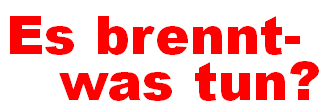 FirmaStrasse OrtErdgeschoss    Verantwortliche im Notfall:Name Vorname		Tel. 061 888 88 88Name Vorname		Tel. 061 888 88 89FirmaStrasse OrtErdgeschoss    Verantwortliche im Notfall:Name Vorname		Tel. 061 888 88 88Name Vorname		Tel. 061 888 88 89FirmaStrasse OrtErdgeschoss    Verantwortliche im Notfall:Name Vorname		Tel. 061 888 88 88Name Vorname		Tel. 061 888 88 89FirmaStrasse OrtErdgeschoss    Verantwortliche im Notfall:Name Vorname		Tel. 061 888 88 88Name Vorname		Tel. 061 888 88 89FirmaStrasse OrtErdgeschoss    Verantwortliche im Notfall:Name Vorname		Tel. 061 888 88 88Name Vorname		Tel. 061 888 88 89Ruhe bewahren und handeln:Ruhe bewahren und handeln:Ruhe bewahren und handeln:Ruhe bewahren und handeln:Ruhe bewahren und handeln:Ruhe bewahren und handeln:Ruhe bewahren und handeln:Ruhe bewahren und handeln:Ruhe bewahren und handeln:11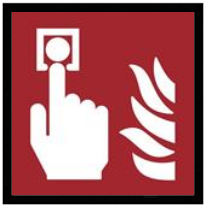 AlarmierenHandtaster betätigen oder Feuerwehr alarmieren!AlarmierenHandtaster betätigen oder Feuerwehr alarmieren!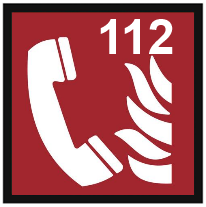 Meldung: Wo brennt es?
Wer meldet?Was brennt?Wie viele Personen in Gefahr?22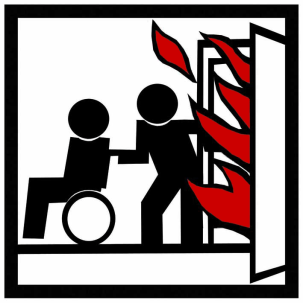 Personen 
rettenPersonen 
retten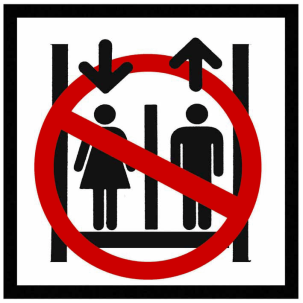 Aufzug im Brandfall nicht benutzen33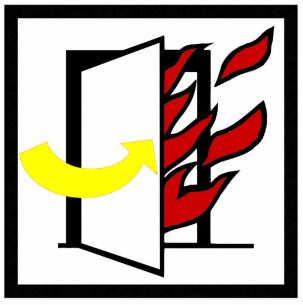 Türen und Fenster schliessenTüren und Fenster schliessen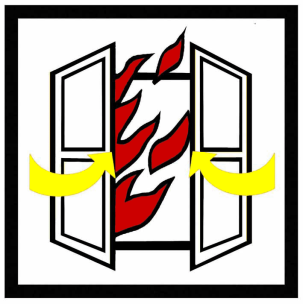 44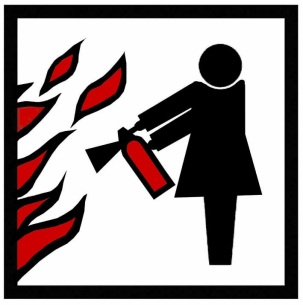 Brand bekämpfenBrand bekämpfen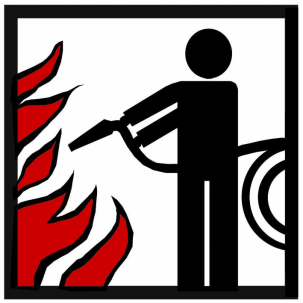 mit Handfeuerlöscher oder Material aus dem Löschposten55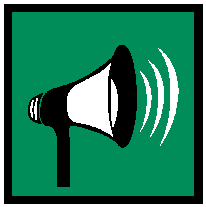 Beim Ertönen des Räumungs-alarmesAnweisungen befolgenBeim Ertönen des Räumungs-alarmesAnweisungen befolgen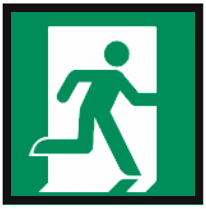 Arbeitsplatz 
oder Zimmer 
via Fluchtwege 
verlassen66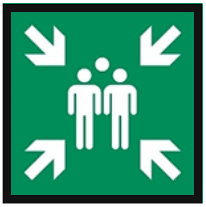 Sammelplatz:Xxx…Sammelplatz:Xxx…Sammelplatz:Xxx…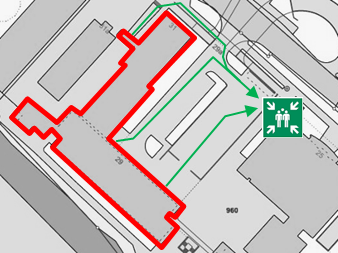 